Об утверждении соглашения между органом  местногосамоуправления муниципального района Кушнаренковский  район Республики Башкортостан и сельского поселения Горьковский сельсовет   муниципального районаКушнарековский район Республики Башкортостано передаче осуществления части полномочий сельского поселенияСовет  сельского поселения Горьковский сельсовет муниципального района Кушнаренковский   район Республики Башкортостан РЕШИЛ:       1. Утвердить  Соглашение между органом  местного самоуправления муниципального района Кушнаренковский  район Республики Башкортостан и сельским поселением Горьковский сельсовет   муниципального района Кушнарековский район Республики Башкортостано передаче    осуществления части полномочий сельского поселения;       2. Настоящее решение разместить на официальном информационном сайте Администрации сельского поселения Горьковский сельсовет муниципального района Кушнаренковский  район Республики Башкортостан и на информационном стенде Администрации сельского поселения Горьковский сельсовет  муниципального района Кушнаренковский  район  Республики Башкортостан.        3. Контроль за исполнением настоящего решения возложить на постоянную комиссию Совета сельского поселения Горьковский  сельсовет муниципального района Кушнаренковский район Республики Башкортостан.Глава сельского поселения                                                      Д.И.ШарафеевПриложение №1 к  решению Совета сельского поселения Горьковский сельсовет муниципального района Кушнаренковский  район Республики  Башкортостан от  16.06.2020 г.  № 47 Соглашение между органом  местного самоуправления муниципального района Кушнаренковский  район Республики Башкортостан и сельского поселения Горьковский сельсовет муниципального района Кушнаренковский район Республики Башкортостан о передаче органам местного самоуправления муниципального района Кушнаренковский  район Республики Башкортостан осуществления части полномочий сельского поселенияс. Кушнаренково                                                                                 Совет сельского поселения Горьковский  сельсовет муниципального района Кушнаренковский  район Республики Башкортостан, именуемый в дальнейшем Поселение, в лице главы сельского поселения Горьковский сельсовет муниципального района Кушнаренковский  район Республики Башкортостан  Шарафеева Дамира Ильфировича, действующего на основании Устава, с одной стороны,  и Совет муниципального района Кушнаренковский  район Республики Башкортостан, именуемый в дальнейшем Район, в лице председателя Совета муниципального района Кушнаренковский  район Республики Башкортостан Дружининой Людмилы Михайловны, действующей на основании Устава, с другой стороны, заключили настоящее Соглашение о нижеследующем:Предмет СоглашенияВ соответствии с настоящим  Соглашением Поселение передает  Району следующие полномочия:         1. По вопросу «содействие в развитии сельскохозяйственного производства, создание условий для развития малого и среднего предпринимательства»:         1.1. разработка, утверждение и реализация программ по содействию в развитии сельскохозяйственного производства, созданию условий для развития малого и среднего предпринимательства;         1.2. организация сбора, анализ финансовых, экономических, социальных и иных показателей развития сельскохозяйственного производства, малого и среднего предпринимательства и эффективности применения мер по их  развитию, прогноз развития сельскохозяйственного производства, малого и среднего предпринимательства на территории   поселения;         1.3. формирование инфраструктуры поддержки субъектов сельскохозяйственного производства, малого и среднего предпринимательства на территории поселения и обеспечение ее деятельности;        1.4. предоставление субсидий субъектам малого и среднего предпринимательства на конкурсной основе;        1.5. содействие в продвижении продукции и помощь в организации сотрудничества субъектов малого и среднего предпринимательства сельского поселения в рамках конференций, выставок, презентаций, дегустаций и т. д.                                   2.    Права и обязанности Сторон2.1. В целях реализации настоящего соглашения Поселение обязуется:2.1.1. По запросу Района своевременно и в полном объеме предоставлять информацию в целях реализации Районом переданных полномочий.2.2. В целях реализации настоящего соглашения Поселение вправе:2.2.1. Участвовать в совещаниях, проводимых Районом по вопросам реализации переданных полномочий.2.2.2. Вносить предложения и давать рекомендации по повышению эффективности реализации переданных полномочий.2.2.3. Осуществлять контроль за осуществлением Районом переданных полномочий.2.3.  В целях реализации настоящего соглашения Район обязуется:2.3.1. Своевременно, качественно, добросовестно и в полном объеме выполнять обязательства по осуществлению переданных полномочий, указанных в пункте 1.1 настоящего соглашения, в соответствии с законодательством Российской Федерации, законодательством Республики Башкортостан и настоящим соглашением с учетом потребностей и интересов муниципального образования Горьковский сельсовет. 2.4. В целях реализации настоящего соглашения Район вправе:2.4.1. Запрашивать у Поселения информацию, необходимую для реализации переданных полномочий.3. Основания и порядок прекращения Соглашения3.1. Настоящее Соглашение может быть досрочно прекращено:- по соглашению Сторон;- в одностороннем порядке без обращения в суд, в случае изменения федерального законодательства, в связи с которым реализация переданных полномочий становится невозможной.3.2. Уведомление о расторжении настоящего Соглашения в одностороннем порядке направляется другой Стороне в письменном виде. Соглашение считается расторгнутым по истечении 30 дней с даты направления указанного уведомления.4. Ответственность Сторон4.1. Стороны несут ответственность за ненадлежащее исполнение обязанностей, предусмотренных настоящим Соглашением, в соответствии с законодательством.                                    5. Порядок разрешения споров5.1. Все разногласия между Сторонами разрешаются путем переговоров.5.2. В случае невозможности урегулирования разногласий путем переговоров, спор решается в судебном порядке в соответствии с законодательством Российской Федерации.   6. Заключительные условия6.1. Настоящее соглашение вступает в силу с 1 января 2020 года, но не ранее его утверждения решениями Совета муниципального района Кушнаренковский  район Республики Башкортостан, Совета сельского поселения Горьковский сельсовет муниципального района Кушнаренковский   район Республики Башкортостан и действует по 31 декабря 2020 года.6.2. Все изменения и дополнения в настоящее Соглашение вносятся по взаимному согласию Сторон и оформляются дополнительными Соглашениями в письменной форме, подписанными Сторонами и утвержденными решениями Совета сельского поселения Горьковский сельсовет  муниципального района Кушнаренковский район Республики Башкортостан, Совета муниципального района Кушнаренковский  район Республики Башкортостан.6.3.  Настоящее Соглашение составлено в двух экземплярах, по одному для каждой из Сторон, которые имеют равную юридическую силу.Башkортостан  РеспубликаhыКушнаренко районы муниципаль районыныңГорький  ауыл советы ауыл  биләмәһе советы452246, Илек ауылы, Коминтерн урамы, 20Тел. 5-43-32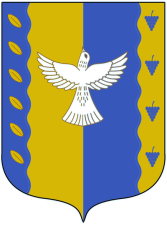 Республика  Башкортостансовет сельского поселения Горьковский сельсовет  муниципального  района Кушнаренковский район 452246, с.Иликово, ул. Коминтерна, 20Тел. 5-43-32   Егерме һигезенсе сакырылышыВосьмое   заседаниеһигезенсе  ултырышыдвадцать  восьмого  созыва                       KАРАР                                                                   «16»    июнь  2020 йРЕШЕНИЕ«16»   июня   2020 г                       KАРАР                                                                   «16»    июнь  2020 й№ 47                                        РЕШЕНИЕ«16»   июня   2020 гСовет сельского поселения Горьковскийсельсовет муниципального района Кушнаренковский  районРеспублики БашкортостанГлава сельского  поселенияГорьковский    сельсовет муниципального района  Кушнаренковский районРеспублики Башкортостан__________________Д.И.Шарафеев м.п.Совет муниципального района Кушнаренковский район Республики БашкортостанПредседатель Совета муниципального района Кушнаренковский  район Республики Башкортостан                              Л.М.Дружинина     м.п.